Publicado en Barcelona, Institut d'Estudis Nord-Americans, Vía Augusta 123 el 12/03/2015 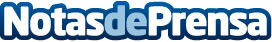 DOMENECH ABOGADOS patrocina la conferencia Homage to George OrwellDOMENECH ABOGADOS patrocina el evento "Homage to George Orwell" organizado por la entidad cultural CATALANS UNIVERSALS como parte del proyecto "Catalan culture from a wider perspective", en línea con la trayectoria internacional del despacho barcelonés durante más de dos décadas.  La conferencia, a cargo del aclamado autor estadounidense Michael Shelden, finalista Pulitzer por su biografía de George Orwell, tendrá lugar el miércoles 18 de marzo a las 19:30h en la sede del Institut d'Estudis Nord-Americans.Datos de contacto:Aida Esteban934150677Nota de prensa publicada en: https://www.notasdeprensa.es/domenech-abogados-patrocina-la-conferencia-homage-to-george-orwell-0 Categorias: Derecho Literatura Cataluña Eventos http://www.notasdeprensa.es